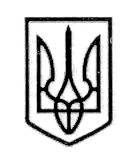 УКРАЇНАСТОРОЖИНЕЦЬКА МІСЬКА РАДА     СТОРОЖИНЕЦЬКОГО РАЙОНУ     ЧЕРНІВЕЦЬКОЇ ОБЛАСТІХХІІ позачергова сесія  VІІ скликанняР  І  Ш  Е  Н  Н  Я    №  265 - 22/201805 жовтня  2018 року                                                                      м.СторожинецьПро затвердження проектно-кошторисної документації проекту «Реконструкція будинкукультури по вул.Головній,  в с.Стара Жадова Сторожинецького району Чернівецької області»              Керуючись Законом України "Про місцеве самоврядування в Україні», постановою Кабінету Міністрів України від 11 травня 2011 р. №560 «Про затвердження Порядку затвердження проектів будівництва і проведення їх експертизи та визнання такими, що втратили чинність, деяких постанов Кабінету Міністрів України» та враховуючи експертний звіт щодо розгляду проектної документації в частині міцності, надійності, довговічності об’єкту будівництва, кошторисної частини проекту будівництва «Реконструкція будинку культури по вул.Головній, 20Г в с.Стара Жадова Сторожинецького району Чернівецької області» від 01 жовтня 2018 р. №26-0808-18,міська рада вирішила:1.Затвердити проектно-кошторисну документацію проекту «Реконструкція будинку культури по вул.Головній, 20Г в с.Стара Жадова Сторожинецького району Чернівецької області» в сумі 11043,850 тис.грн.,  в тому числі: будівельні роботи – 8408,837 тис. грн., устаткування, меблі, інвентар – 7,612 тис. грн.., інші витрати – 2627,401 тис. грн. 2.  Контроль за виконання цього рішення покласти на першого заступника міського голови  Брижака П.М та постійну комісію з питань фінансів, соціально-економічного розвитку, планування, бюджету                                 (С. Войцицький).Сторожинецький міський голова                                          М.М. Карлійчук